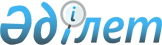 О внесении изменений в решение XXVIII сессии Жезказганского городского маслихата от 23 декабря 2010 года N 28/329 "О городском бюджете на 2011-2013 годы"Решение Жезказганского городского маслихата Карагандинской области от 6 декабря 2011 года N 34/412. Зарегистрировано Управлением юстиции города Жезказган Карагандинской области 9 декабря 2011 года N 8-2-145

      В соответствии с Бюджетным кодексом Республики Казахстан от 4 декабря 2008 года, Законом Республики Казахстан от 23 января 2001 года "О местном государственном управлении и самоуправлении в Республике Казахстан" Жезказганский городской маслихат РЕШИЛ: 



      1. Внести в решение XXVIII сессии Жезказганского городского маслихата от 23 декабря 2010 года N 28/329 "О городском бюджете на 2011-2013 годы" (зарегистрированное в Реестре государственной регистрации нормативных правовых актов за номером 8-2-128, опубликованное 7 января 2011 года N 1 (7699), 14 января 2011 года N 2 (7700) газеты "Сарыарқа" и 7 января 2011 года N 1 (245), 14 января 2011 года N 2 (246) газеты "Жезказганская правда"), с внесенными изменениями решением XXIX сессии Жезказганского городского маслихата от 31 января 2011 года N 29/350 "О внесении изменений в решение XXVIII сессии Жезказганского городского маслихата от 23 декабря 2010 года N 28/329 "О городском бюджете на 2011-2013 годы" (зарегистрированное в Реестре государственной регистрации нормативных правовых актов за номером 8-2-136, опубликованное 18 февраля 2011 года N 7 (7705) газеты "Сарыарқа" и 18 февраля 2011 года N 7 (251) газеты "Жезказганская правда"), с внесенными изменениями и дополнениями решением XXX сессии Жезказганского городского маслихата от 7 апреля 2011 года N 30/361 "О внесении изменений и дополнений в решение XXVIII сессии Жезказганского городского маслихата от 23 декабря 2010 года N 28/329 "О городском бюджете на 2011-2013 годы" (зарегистрированное в Реестре государственной регистрации нормативных правовых актов за номером 8-2-138, опубликованное 22 апреля 2011 года N 16 (7714), 29 апреля 2011 года N 17 (7715) газеты "Сарыарқа" и 22 апреля 2011 года N 16 (260) газеты "Жезказганская правда"), с внесенными изменениями решением XXXI сессии Жезказганского городского маслихата от 15 июня 2011 года N 31/378 "О внесении изменений в решение XXVIII сессии Жезказганского городского маслихата от 23 декабря 2010 года N 28/329 "О городском бюджете на 2011-2013 годы" (зарегистрированное в Реестре государственной регистрации нормативных правовых актов за номером 8-2-142, опубликованное 1 июля 2011 года N 26 (7724) газеты "Сарыарқа" и 1 июля 2011 года N 26 (270) газеты "Жезказганская правда"), с внесенными изменениями и дополнением решением XXXII сессии Жезказганского городского маслихата от 18 августа 2011 года N 32/396 "О внесении изменений и дополнения в решение XXVIII сессии Жезказганского городского маслихата от 23 декабря 2010 года N 28/329 "О городском бюджете на 2011-2013 годы" (зарегистрированное в Реестре государственной регистрации нормативных правовых актов за номером 8-2-143, опубликованное 9 сентября 2011 года N 36 (7734) газеты "Сарыарқа" и 9 сентября 2011 года N 36 (280) газеты "Жезказганская правда"), с внесенными изменениями и дополнением решением XXXIII сессии Жезказганского городского маслихата от 11 ноября 2011 года N 33/401 "О внесении изменений и дополнения в решение XXVIII сессии Жезказганского городского маслихата от 23 декабря 2010 года N 28/329 "О городском бюджете на 2011-2013 годы" (зарегистрированное в Реестре государственной регистрации нормативных правовых актов за номером 8-2-144, опубликованное 2 декабря 2011 года N 48 (7746) газеты "Сарыарқа" и 2 декабря 2011 года N 48 (292) газеты "Жезказганская правда") следующие изменения:



      1) в пункте 1:

      в подпункте 1):

      в абзаце втором цифры "4245447" заменить цифрами "4245473";

      в абзаце третьем цифры "8231" заменить цифрами "8205";



      2) приложение 1 к указанному решению изложить в новой редакции согласно приложению к настоящему решению.



      2. Настоящее решение вводится в действие с 1 января 2011 года.      Председатель сессии,

      исполняющий обязанности

      секретаря городского маслихата             Ярмак Н.И.      СОГЛАСОВАНО:      Начальник государственного учреждения

      "Отдел экономики и бюджетного

      планирования города Жезказгана"            Ставицкая В.А.

      6 декабря 2011 год

Приложение

к решению XXXIV сессии

Жезказганского городского маслихата

от 6 декабря 2011 года N 34/412Приложение 1

к решению XXVIII сессии

Жезказганского городского маслихата

от 23 декабря 2010 года N 28/329 

Бюджет на 2011 год
					© 2012. РГП на ПХВ «Институт законодательства и правовой информации Республики Казахстан» Министерства юстиции Республики Казахстан
				КатегорияКатегорияКатегорияКатегорияСумма, тысяч тенгеКлассКлассКлассСумма, тысяч тенгеПодклассПодклассСумма, тысяч тенгеНаименованиеСумма, тысяч тенге12345I. Доходы47928191Налоговые поступления424547301Подоходный налог16925432Индивидуальный подоходный налог169254303Социальный налог15963511Социальный налог159635104Налоги на собственность4845421Налоги на имущество3434253Земельный налог142444Налог на транспортные средства1264245Единый земельный налог44905Внутренние налоги на товары, работы и услуги4329232Акцизы77093Поступления за использование природных и других ресурсов3917004Сборы за ведение предпринимательской и профессиональной деятельности284805Налог на игорный бизнес503408Обязательные платежи, взимаемые за совершение юридически значимых действий и (или) выдачу документов уполномоченными на то государственными органами или должностными лицами391141Государственная пошлина391142Неналоговые поступления820501Доходы от государственной собственности67101Поступления части чистого дохода государственных предприятий1813Дивиденды на государственные пакеты акций, находящиеся в государственной собственности1005Доходы от аренды имущества, находящегося в государственной собственности642906Прочие неналоговые поступления14951Прочие неналоговые поступления14953Поступления от продажи основного капитала1481403Продажа земли и нематериальных активов 148141Продажа земли 144632Продажа нематериальных активов3514Поступления трансфертов52432702Трансферты из вышестоящих органов государственного управления5243272Трансферты из областного бюджета524327Функциональная группаФункциональная группаФункциональная группаФункциональная группаФункциональная группаСумма, тысяч тенгеФункциональная подгруппаФункциональная подгруппаФункциональная подгруппаФункциональная подгруппаСумма, тысяч тенгеАдминистратор бюджетных программАдминистратор бюджетных программАдминистратор бюджетных программСумма, тысяч тенгеПрограммаПрограммаСумма, тысяч тенгеНаименованиеСумма, тысяч тенге123456II. Затраты512867001Государственные услуги общего характера2217321Представительные, исполнительные и другие органы, выполняющие общие функции государственного управления170599112Аппарат маслихата района (города областного значения)33668001Услуги по обеспечению деятельности маслихата района (города областного значения)28833003Капитальные расходы государственных органов4835122Аппарат акима района (города областного значения)107489001Услуги по обеспечению деятельности акима района (города областного значения)99431003Капитальные расходы государственных органов8058123Аппарат акима района в городе, города районного значения, поселка, аула (села), аульного (сельского) округа29442001Услуги по обеспечению деятельности акима района в городе, города районного значения, поселка, аула (села), аульного (сельского) округа28208022Капитальные расходы государственных органов12342Финансовая деятельность25934452Отдел финансов района (города областного значения)25934001Услуги по реализации государственной политики в области исполнения бюджета района (города областного значения) и управления коммунальной собственностью района (города областного значения)21314003Проведение оценки имущества в целях налогообложения2182011Учет, хранение, оценка и реализация имущества, поступившего в коммунальную собственность1806018Капитальные расходы государственных органов6325Планирование и статистическая деятельность25199453Отдел экономики и бюджетного планирования района (города областного значения)25199001Услуги по реализации государственной политики в области формирования и развития экономической политики, системы государственного планирования и управления района (города областного значения)24106004Капитальные расходы государственных органов109302Оборона55091Военные нужды5322122Аппарат акима района (города областного значения)5322005Мероприятия в рамках исполнения всеобщей воинской обязанности53222Организация работы по чрезвычайным ситуациям187122Аппарат акима района (города областного значения)187006Предупреждение и ликвидация чрезвычайных ситуаций масштаба района (города областного значения)0007Мероприятия по профилактике и тушению степных пожаров районного (городского) масштаба, а также пожаров в населенных пунктах, в которых не созданы органы государственной противопожарной службы18703Общественный порядок, безопасность, правовая, судебная, уголовно-исполнительная деятельность718991Правоохранительная деятельность71899458Отдел жилищно-коммунального хозяйства, пассажирского транспорта и автомобильных дорог района (города областного значения)71899021Обеспечение безопасности дорожного движения в населенных пунктах7189904Образование21354681Дошкольное воспитание и обучение230732471Отдел образования, физической культуры и спорта района (города областного значения)230732003Обеспечение деятельности организаций дошкольного воспитания и обучения210752025Увеличение размера доплаты за квалификационную категорию учителям школ и воспитателям дошкольных организаций образования199802Начальное, основное среднее и общее среднее образование1856728471Отдел образования, физической культуры и спорта района (города областного значения)1856728004Общеобразовательное обучение1739536005Дополнительное образование для детей и юношества1171929Прочие услуги в области образования48008471Отдел образования, физической культуры и спорта района (города областного значения)48008009Приобретение и доставка учебников, учебно-методических комплексов для государственных учреждений образования района (города областного значения)28724020Ежемесячные выплаты денежных средств опекунам (попечителям) на содержание ребенка-сироты (детей-сирот), и ребенка (детей), оставшегося без попечения родителей1928405Здравоохранение22502Охрана здоровья населения2250471Отдел образования, физической культуры и спорта района (города областного значения)2250024Реализация мероприятий в рамках Государственной программы "Саламатты Қазақстан" на 2011-2015 годы225006Социальная помощь и социальное обеспечение2385372Социальная помощь218396451Отдел занятости и социальных программ района (города областного значения)202407002Программа занятости29361004Оказание социальной помощи на приобретение топлива специалистам здравоохранения, образования, социального обеспечения, культуры и спорта в сельской местности в соответствии с законодательством Республики Казахстан3360005Государственная адресная социальная помощь7398006Жилищная помощь867007Социальная помощь отдельным категориям нуждающихся граждан по решениям местных представительных органов40973010Материальное обеспечение детей-инвалидов, воспитывающихся и обучающихся на дому1690013Социальная адаптация лиц, не имеющих определенного местожительства24837014Оказание социальной помощи нуждающимся гражданам на дому57654016Государственные пособия на детей до 18 лет2996017Обеспечение нуждающихся инвалидов обязательными гигиеническими средствами и предоставление услуг специалистами жестового языка, индивидуальными помощниками в соответствии с индивидуальной программой реабилитации инвалида 20953023Обеспечение деятельности центров занятости12318471Отдел образования, физической культуры и спорта района (города областного значения)15989012Социальная поддержка обучающихся и воспитанников организаций образования очной формы обучения в виде льготного проезда на общественном транспорте (кроме такси) по решению местных представительных органов159899Прочие услуги в области социальной помощи и социального обеспечения20141451Отдел занятости и социальных программ района (города областного значения)20141001Услуги по реализации государственной политики на местном уровне в области обеспечения занятости и реализации социальных программ для населения19621011Оплата услуг по зачислению, выплате и доставке пособий и других социальных выплат52007Жилищно-коммунальное хозяйство6800611Жилищное хозяйство167943458Отдел жилищно-коммунального хозяйства, пассажирского транспорта и автомобильных дорог района (города областного значения)55100002Изъятие, в том числе путем выкупа земельных участков для государственных надобностей и связанное с этим отчуждение недвижимого имущества25380003Организация сохранения государственного жилищного фонда16500004Обеспечение жильем отдельных категорий граждан2220005Снос аварийного и ветхого жилья11000472Отдел строительства, архитектуры и градостроительства района (города областного значения)112843004Развитие и обустройство инженерно-коммуникационной инфраструктуры38579018Развитие инженерно-коммуникационной инфраструктуры в рамках Программы занятости 2020742642Коммунальное хозяйство86847123Аппарат акима района в городе, города районного значения, поселка, аула (села), аульного (сельского) округа30829014Организация водоснабжения населенных пунктов30829458Отдел жилищно-коммунального хозяйства, пассажирского транспорта и автомобильных дорог района (города областного значения)35858012Функционирование системы водоснабжения и водоотведения20500028Развитие коммунального хозяйства15358472Отдел строительства, архитектуры и градостроительства района (города областного значения)20160006Развитие системы водоснабжения201603Благоустройство населенных пунктов425271123Аппарат акима района в городе, города районного значения, поселка, аула (села), аульного (сельского) округа 6255008Освещение улиц населенных пунктов2773009Обеспечение санитарии населенных пунктов1393011Благоустройство и озеленение населенных пунктов2089458Отдел жилищно-коммунального хозяйства, пассажирского транспорта и автомобильных дорог района (города областного значения)419016015Освещение улиц в населенных пунктах54601016Обеспечение санитарии населенных пунктов55000017Содержание мест захоронений и захоронение безродных5040018Благоустройство и озеленение населенных пунктов30437508Культура, спорт, туризм и информационное пространство2275261Деятельность в области культуры48628455Отдел культуры и развития языков района (города областного значения)48628003Поддержка культурно-досуговой работы486282Cпорт45810471Отдел образования, физической культуры и спорта района (города областного значения)45810013Развитие массового спорта и национальных видов спорта36844014Проведение спортивных соревнований на районном (города областного значения ) уровне2715015Подготовка и участие членов сборных команд района (города областного значения) по различным видам спорта на областных спортивных соревнованиях62513Информационное пространство93629455Отдел культуры и развития языков района (города областного значения)58983006Функционирование районных (городских) библиотек51059007Развитие государственного языка и других языков народа Казахстана7924456Отдел внутренней политики района (города областного значения)34646002Услуги по проведению государственной информационной политики через газеты и журналы15649005Услуги по проведению государственной информационной политики через телерадиовещание189979Прочие услуги по организации культуры, спорта, туризма и информационного пространства39459455Отдел культуры и развития языков района (города областного значения)13823001Услуги по реализации государственной политики на местном уровне в области развития языков и культуры13380010Капитальные расходы государственных органов443456Отдел внутренней политики района (города областного значения)25636001Услуги по реализации государственной политики на местном уровне в области информации, укрепления государственности и формирования социального оптимизма граждан18741003Реализация региональных программ в сфере молодежной политики6502006Капитальные расходы государственных органов39310Сельское, водное, лесное, рыбное хозяйство, особоохраняемые природные территории, охрана окружающей среды и животного мира, земельные отношения519311Сельское хозяйство27314453Отдел экономики и бюджетного планирования района (города областного значения)426099Реализация мер социальной поддержки специалистов социальной сферы сельских населенных пунктов426472Отдел строительства, архитектуры и градостроительства района (города областного значения)7473010Развитие объектов сельского хозяйства7473474Отдел сельского хозяйства и ветеринарии района (города областного значения)19415001Услуги по реализации государственной политики на местном уровне в сфере сельского хозяйства и ветеринарии10921003Капитальные расходы государственных органов378005Обеспечение функционирования скотомогильников (биотермических ям)3714006Организация санитарного убоя больных животных126007Организация отлова и уничтожения бродячих собак и кошек2970011Проведение ветеринарных мероприятий по энзоотическим болезням животных490012Проведение мероприятий по идентификации сельскохозяйственных животных8166Земельные отношения17947463Отдел земельных отношений района (города областного значения)17947001Услуги по реализации государственной политики в области регулирования земельных отношений на территории района (города областного значения) 12704003Земельно-хозяйственное устройство населенных пунктов4848007Капитальные расходы государственных органов3959Прочие услуги в области сельского, водного, лесного, рыбного хозяйства, охрана окружающей среды и земельных отношений6670474Отдел сельского хозяйства и ветеринарии района (города областного значения)6670013Проведение противоэпизоотических мероприятий667011Промышленность, архитектурная, градостроительная и строительная деятельность181962Архитектурная, градостроительная и строительная деятельность18196472Отдел строительства, архитектуры и градостроительства района (города областного значения)18196001Услуги по реализации государственной политики в области строительства, архитектуры и градостроительства на местном уровне17644015Капитальные расходы государственных органов55212Транспорт и коммуникация2697481Автомобильный транспорт266476123Аппарат акима района в городе, города районного значения, поселка, аула (села), аульного (сельского) округа1890013Обеспечение функционирования автомобильных дорог в городах районного значения, поселках, аулах (селах), аульных (сельских) округах1890458Отдел жилищно-коммунального хозяйства, пассажирского транспорта и автомобильных дорог района (города областного значения)264586023Обеспечение функционирования автомобильных дорог2645869Прочие услуги в сфере транспорта и коммуникаций3272458Отдел жилищно-коммунального хозяйства, пассажирского транспорта и автомобильных дорог района (города областного значения)3272024Организация внутрипоселковых (внутригородских), пригородных и внутрирайонных общественных пассажирских перевозок327213Прочие845803Поддержка предпринимательской деятельности и защита конкуренции16405469Отдел предпринимательства (города областного значения)16405001Услуги по реализации государственной политики на местном уровне в области развития предпринимательства и промышленности14884003Поддержка предпринимательской деятельности1078004Капитальные расходы государственных органов4439Прочие68175451Отдел занятости и социальных программ района (города областного значения)7800022Поддержка частного предпринимательства в рамках программы "Дорожная карта бизнеса - 2020"7800452Отдел финансов района (города областного значения)18373012Резерв местного исполнительного органа района (города областного значения)18373458Отдел жилищно-коммунального хозяйства, пассажирского транспорта и автомобильных дорог района (города областного значения)22172001Услуги по реализации государственной политики на местном уровне в области жилищно-коммунального хозяйства, пассажирского транспорта и автомобильных дорог20689013Капитальные расходы государственных органов1483471Отдел образования, физической культуры и спорта района (города областного значения)19830001Услуги по обеспечению деятельности отдела образования, физической культуры и спорта1983014Обслуживание долга51Обслуживание долга5452Отдел финансов района (города областного значения)5013Обслуживание долга местных исполнительных органов по выплате вознаграждений и иных платежей по займам из областного бюджета515Трансферты8132281Трансферты813228452Отдел финансов района (города областного значения)813228006Возврат неиспользованных (недоиспользованных) целевых трансфертов2287007Бюджетные изъятия81094116Погашение займов3080001Погашение займов308000452Отдел финансов района (города областного значения)308000008Погашение долга местного исполнительного органа перед вышестоящим бюджетом308000III. Чистое бюджетное кредитование308000Бюджетные кредиты30800007Жилищно-коммунальное хозяйство3080001Жилищное хозяйство308000472Отдел строительства, архитектуры и градостроительства района (города областного значения)308000003Строительство и (или) приобретение жилья государственного коммунального жилищного фонда308000КатегорияКатегорияКатегорияКатегорияКатегорияСумма, тысяч тенгеКлассКлассКлассКлассСумма, тысяч тенгеПодклассПодклассПодклассСумма, тысяч тенгеНаименованиеСумма, тысяч тенге123456Погашение бюджетных кредитов5Погашение бюджетных кредитов001Погашение бюджетных кредитов01Погашение бюджетных кредитов, выданных из государственного бюджетаФункциональная группаФункциональная группаФункциональная группаФункциональная группаФункциональная группаСумма, тысяч тенгеФункциональная подгруппаФункциональная подгруппаФункциональная подгруппаФункциональная подгруппаСумма, тысяч тенгеАдминистратор бюджетных программАдминистратор бюджетных программАдминистратор бюджетных программСумма, тысяч тенгеПрограммаПрограммаСумма, тысяч тенгеНаименованиеСумма, тысяч тенге123456IV. Сальдо по операциям с финансовыми активами:0Приобретение финансовых активов013Прочие009Прочие0452Отдел финансов района (города областного значения)0014Формирование или увеличение уставного капитала юридических лиц0КатегорияКатегорияКатегорияКатегорияКатегорияСумма, тысяч тенгеКлассКлассКлассКлассСумма, тысяч тенгеПодклассПодклассПодклассСумма, тысяч тенгеНаименованиеНаименованиеСумма, тысяч тенге123456Поступление от продажи финансовых активов государства0Функциональная группаФункциональная группаФункциональная группаФункциональная группаФункциональная группаСумма, тысяч тенгеФункциональная подгруппаФункциональная подгруппаФункциональная подгруппаФункциональная подгруппаСумма, тысяч тенгеАдминистратор бюджетных программАдминистратор бюджетных программАдминистратор бюджетных программСумма, тысяч тенгеПрограммаПрограммаСумма, тысяч тенгеНаименованиеСумма, тысяч тенге123456V. Дефицит (профицит) бюджета-643851VI. Финансирование дефицита бюджета (использование профицита) бюджета:643851поступление займов308000погашение займовиспользуемые остатки бюджетных средств335851